МУНИЦИПАЛЬНОЕ БЮДЖЕТНОЕ ДОШКОЛЬНОЕ ОБРАЗОВАТЕЛЬНОЕ УЧРЕЖДЕНИЕ « ДЕТСКИЙ САД № 16 «Ручеёк» Педагогический проект«ПОКОРМИТЕ ПТИЦ ЗИМОЙ»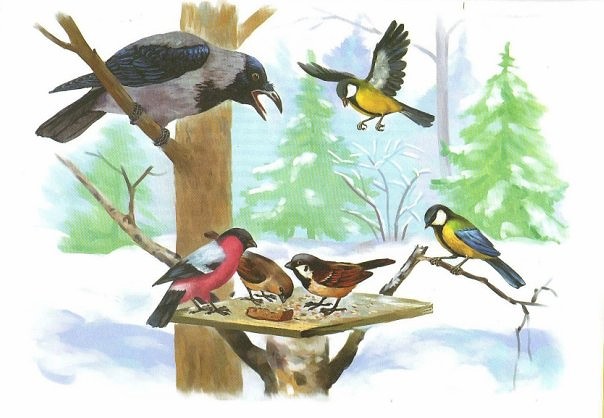 Подготовила:ВоспитательЗубрицкая Т. В.г. Невинномысск – 2019г.АКТУАЛЬНОСТЬ ПРОЕКТАВ наш не простой век, когда вопросы экологии значимы, как никогда, проблема экологического воспитания подрастающего поколения является одной из наиболее актуальных. Именно в период дошкольного детства происходит становление человеческой личности, формирование начал экологической культуры. Поэтому очень важно разбудить в детях интерес к живой природе, воспитывать любовь к ней, научить беречь окружающий мир. Зима - суровое время года. Время подумать о птицах. Ведь зимой,самое страшное для птиц – не холод, а голод. Зимой нет ягод, семян, насекомых; птицам нечем питаться. Как же выживают в зимнее время наши младшие друзья – птицы? Чем мы можем помочь им в это трудное время?Поэтому в сильные морозы иногда попадаются замерзающие и погибшие пернатые. Воробьи на остановках заглядывают в глаза от голода, становятся такими смелыми, что берут крошки или семечки из рук. По данным ученых в холодные зимы погибает 7-8 синиц из 10. Можно помочь им пережить это время, организовав подкормку, просто повесив за окном простую кормушку. В наших краях кормушки посещают более десятка видов птиц. Среди города это будут большие синицы, домовые и полевой воробьи, сизый голубь, серая ворона. В большом парке, на окраине, в саду или в сельской местности, на опушке леса, видовой состав будет более разнообразен. К кормушкам  прилетят не только синицы, но и дятлы, поползни,  снегири, сойки, сороки и многие другие. Но, все - таки, самые обычные посетители птичьей "столовой" - синицы. Их у нас обитает несколько видов. Надо заметить, что если мы взялись подкармливать птиц зимой, то делать это надо регулярно - по мере расходования корма. Иначе можно погубить привыкших подкормке пернатых. Особенно необходима подкормка птиц в период ненастья, в гололедицу, после снегопада с липким снегом, в сильные морозы. В такие дни прекращать подкормку нельзя.

ОБЪЕКТ ПРОЕКТА – природаПРЕДМЕТ ПРОЕКТА –  зимующие птицыТИП ПРОЕКТА  -   информационно-творческийВИД ПРОЕКТА   -  краткосрочныйСРОКИ РЕАЛИЗАЦИИ   -  одна неделяЦЕЛЬ ПРОЕКТА: 1.Закреплять представления дошкольников о зимующих птицах, их образе жизни, о связи с окружающей средой, роли человека в жизни птиц.2. Привлечь внимание детей и взрослых к зимующим птицам, чтобы облегчить для них период  зимовки.3. Помочь зимующим в нашем городе птицам пережить холодный период.4.Развивать наблюдательность.5. Воспитывать доброту и отзывчивость.ЗАДАЧИ ПРОЕКТА:Познакомиться с зимующими птицами нашего города.Изготовить кормушки для зимующих птиц.Провести конкурс кормушек.Расширять представления о видах кормушек, способах их изготовления из разного материала.Заинтересовать родителей природоохранной деятельностью.Выполнять исследовательскую деятельность, анализировать её результаты, делать выводы.Научиться правильно подкармливать птиц.Воспитывать заботливое отношение к птицам, желание помогать им в трудных зимних условиях.УЧАСТНИКИ ПРОЕКТА- дети старшего дошкольного возраста- воспитатели группы- родители воспитанниковРАЗРАБОТКА ПРОЕКТАБеседа « Наши пернатые друзья».Найти ответ на вопрос «Чем кормить птиц?»Изготовление кормушек вместе с родителями.Наблюдение за пернатыми друзьями.Ежедневное подкармливание птиц.Подведение итогов ( фотоотчёт, рисунки ).ОЖИДАЕМЫЙ РЕЗУЛЬТАТВ нашем городе рядом с человеком зимуют воробьи, синицы, голуби, сороки, галки; прилетают из леса покормиться снегири.Зимуют в наших краях не все птицы, а только приспособленные к выживанию в жёстких погодных условиях; многие охотно прилетают на места кормления. Птицы довольно успешно могут противостоять холодам в том случае, если вокруг живут люди и много подходящего корма.Количество птиц, живущих во дворе летом больше, чем зимой, потому, что летом во дворах есть корм, а зимой птиц во дворах надо подкармливать.ПЛАН РАБОТЫ НАД ПРОЕКТОМ:1 этап – подготовительныйВыявление цели, задачи. Создание необходимых условий для реализации проекта. Перспективное планирование проекта.Подбор методической и художественной литературы по теме. Подборка иллюстраций и картинок по теме «Зимующие птицы». Сбор корма для птиц.2 этап – основнойРабота с родителями:- Призыв к участию в экологическом проекте.- Участие в конкурсе кормушек.- Изготовление кормушек для птиц совместно с детьми.- Подкормка птиц вместе с детьми.Работа с детьми:- Цикл занятий по ознакомлению с миром природы.- Чтение художественной литературы.- Цикл наблюдений за птицами на прогулке.- Дидактические игры.- Подвижные и пальчиковые игры.- Продуктивная деятельность.- Рассматривание репродукций, иллюстраций, альбомов «Зимующие птицы».3 этап – завершающий- Выставка творческих работ.- Изготовление родителями кормушек для птиц.Достигнутый результат:  -  Расширен кругозор детей о  зимующих птицах.        - Улучшилась предметно-развивающая среда: иллюстрациями, информацией о                птицах.  - У детей сформировалось любознательность, творческие способности. – - Активизировался словарь по теме «Птицы».